Antes de iniciar escribe en tu cuaderno la Visión – Misión CCNTexto para memorizar: Éxodo 18:21Por lo que a ti toca, escoge entre el pueblo y los hombres, que tengan temor de Dios y que sean sinceros, hombres que no busquen ganancias mal habidas, y a unos dales autoridad sobre grupos de mil personas, otros sobre grupos de cien, a otros sobre grupos de cincuenta y otros sobre grupos de diez.Leer: Hechos 6:1-3.Tienes que saber que una de las cosas importantes para la formación de equipos, es conocer cuáles son las cualidades de las personas que lo integran, y cuáles son las habilidades que necesitas dentro del equipo para conseguir los objetivos que estas persiguiendo.Considero que la formación de equipos, está muy relacionado con la habilidad que tenga el líder para sacar el máximo potencial de sus integrantes, conociendo sus cualidades únicas.Creo que un gran líder no es el que lo sabe todo, sino aquel que forma un gran equipo.Un gran líder debe: -Formar equipos donde valore la variedad de habilidades y personalidades.-Saber qué está buscando, para saber a quiénes integrará en su equipo y que,si hay equipo, hay conquista.-Tener clara la visión, para comunicarla a su equipo de manera efectiva y pertinente, y así poder mostrarles lo que se busca, y de qué manera todos podemos sumar para conseguir los objetivos en común.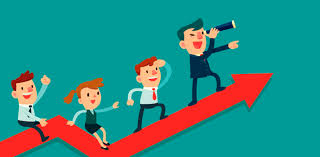 Harvard Business Review, estudiando al liderazgo actual sacó 8 modelos mentales de liderazgo.Esta investigación no fue hecha para encasillarte, definirte o limitarte, sino creada para descubrir cuáles son las áreas débiles y fuertes de tu liderazgo, y cuál es la tendencia natural hacia dónde se inclina tu liderazgo, por los dones que manejas.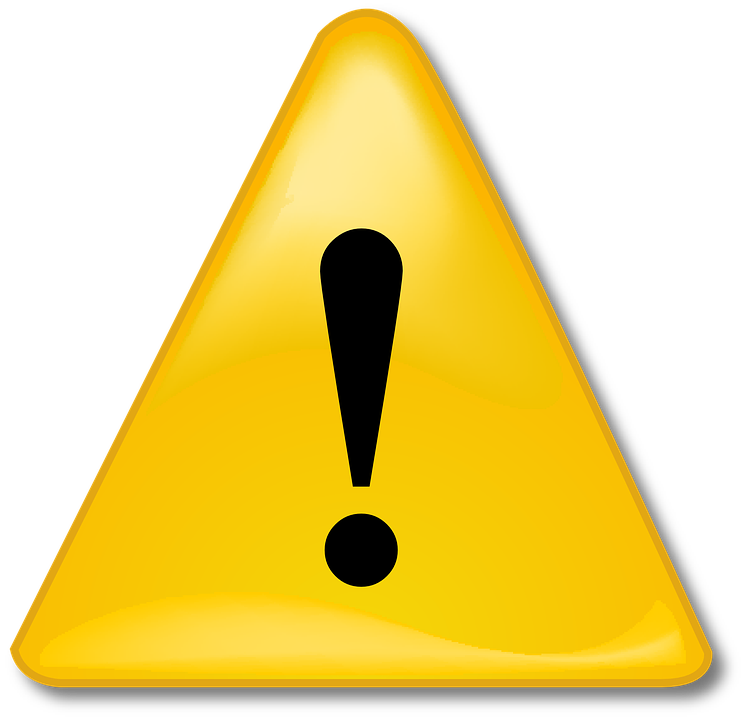 En conclusión esta investigación lo que busca es mostrarte la inclinación natural de tu liderazgo, sin embargo no quiere decir, que tú no puedas desarrollar otras características a través de la determinación, la oración y la educación. (Filipenses 1:6)I.	LA INVESTIGACIÓN SE CONSTRUYE SOBRE LA ORIENTACIÓN Y ENFOQUE DEL LÍDER: (Identifica de qué forma operas naturalmente).1. Orientación: 1.1.	EL DETALLISTA: es aquel que cuida aquellas pequeñas cosas que permiten que los grandes proyectos salgan.1.2.	EL  VISIONARIO: es aquel que se proyecta a largo plazo y crea estrategias de cómo alcanzarlo.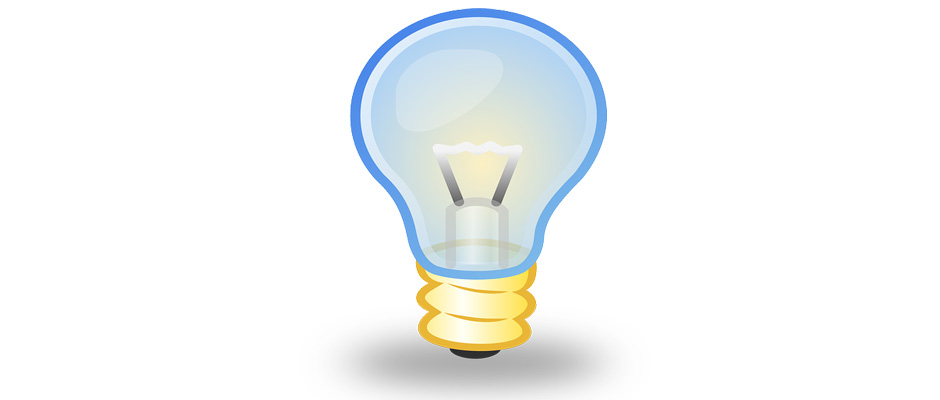        ‘’ Hay líderes que pueden tener un poco de ambas, pero mayormente los líderes se inclinan más hacia una orientación natural que a la otra’’.2.  Enfoque:Esto se refiere al área de enfoque que naturalmente más te apasiona.2.1  Se dividen en cuatro:Ideas: te apasiona el pensamiento, te interesa investigar los ¿por qué? ¿cuál es el fin? ¿qué se persigue con todo lo que se enseña?Procesos: tu enfoque está en la organización.Acción: eres una persona ejecutora, tu pasión está en actuar y llevar todo a la acción.Relación: tu pasión está en las personas y las relaciones que se forman en el equipo.II. ESTADOS MENTALES SEGÚN SU ORIENTACIÓN Y ENFOQUE 1.  Si eres una persona que te consideras visionario, hay cuatro estados mentales que puedes manejar: 1.2 Si eres una persona visionaria y tienes el  enfoque en las ideas, eres un explorador:	Eres esa persona que todos los planes que presenta, vienen de un profundo análisis de ideas transformadoras.Ejemplo según la visión: Este discípulo tiene una pasión natural por leer libros sobre los movimientos apostólicos, libros sobre la multiplicación celular y conocer diferentes modelos de trabajo celular que estén funcionando hoy.1.3. Si eres una persona visionaria  y tu enfoque está en los procesos, entonces eres un planificador:	Eres una persona que ve la foto completa, tu enfoqueestá en cómo puedes crear sistemas que lleven todo esto a la realidad. Te aseguras que el equipo esté manejando bien los tiempos, para poder llegar a las metas planteadas en un periodo de tiempo determinado.Ejemplo según la visión: Este discípulo es aquel que le encanta manejar una planificación con su red, él hace las reuniones con su red de manera estratégica para poder evaluar resultados trimestrales y poder ver si los tiempos dan para terminar el año con la meta de conexión y consolidación.1.4.Si eres una persona visionaria y tu enfoque es la acción, entonces eres un inspirador: Eres una persona que tiene la visión clara y ves el todo lo que se quiere conseguir, tu pasión es motivar al éxito.Eres una persona que tiene un poder de convencimiento que puedes conectarte a través de las palabras con cualquiera dentro del equipo y motivarlos al éxito.Ejemplo según la visión: Este es el discípulo que en la escuela de líderes le asignas para dar cualquier tema que tenga que ver con la realización de la visión, y también es la persona que en una reunión de red le pides que hable sobre pasión para conectar las casas y formar discípulos.1.5.Si eres un visionario y tu enfoque es la relación, eres un conector: Eres una persona que tiene la habilidad de ver todo el cuadro, y  tu pasión es conectar personas que ayuden a concretar el proyecto.Eres aquella persona que tiene un gran directorio telefónico, tiene contactos en todos lados. Como te gustan las relaciones, conoces las necesidades de tu equipo y eso te ayuda a saber quién es la persona que necesita conocer ese compañero para poder ejecutar el plan que están llevando a cabo.Ejemplo según la visión: Este es el discípulo que siempre te abre puertas, él tiene contactos para hacer un encuentro o escuelas de líderes en un hotel de lujo o en una cabaña. Este es el discípulo que conoce a las personas claves en las comunidades para poder realizar el trabajo de casas de paz.2. Si eres una persona que te consideras detallista hay cuatro modelos mentales que puedes manejar.2.1Si tú eres detallista, pero tú enfoque son las ideas entonces eres un experto:Eres esa persona que cariñosamente llaman "la enciclopedia". Cuando se necesita saber algo de un proceso del negocio se dirigen a ti, eres un depósito de conocimientos por experiencia y estudio acerca del tema. Tu pasión es vivir aprendiendo, por eso eres un recurso indispensable como centro de conocimiento del equipo.Ejemplo según la visión: Este es el discípulo que conoce con lujos y detalles todo lo correspondiente a los procesos de la visión, este discípulo sabe las normas, lo que se debe y no se debe hacer en un encuentro y escuela de líderes, cuántos temas se dan en cada una de las etapas de proceso y sus nombres.2.2Si eres una persona detallista y tú enfoque sonlos procesos, eres lo que se llama un optimizador: Eres esa persona que está enfocada en la mejora continua y que tiene la habilidad de analizar y de detectar fallas y pérdidas. Tu pasión está en crear sistemas que corrijan esas fallas de una manera ordenada y para siempre.Ejemplo según la visión: Este es el discípulo que te está creando constantemente planillas para mejorar el chequeo de los resultados, el que está viendo cómo puede mejorar la escuela de líderes, teniendo todos los recursos a la mano para dar las clases, el que busca dentro de los encuentros la manera más práctica y efectiva para que todos los detalles, objetivos y el tiempo de los programas se puedan cumplir.2.3.Si eres un detallista, y tu enfoque está en la acción,eres lo que llaman un productor: Eres una joya dentro del equipo y que está dirigida a la acción. Eres la persona que le gusta que las cosas pasen.Hacer, es tu pasión. El problema que tiene esta persona es que “prefiere disparar y después preguntar”.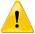 Ejemplo según la visión: Este es el discípulo que no terminó ni la escuela de líderes y ya te está llevando amigos a los servicios, este tipo de personas debes saber desarrollarle el seguir instrucciones, porque le sobra pasión por ejecutar para ver los resultados. 2.4.Si tú eres una persona detallista y tu enfoque es en las relaciones, eres lo que llaman un mentor:	Este es la persona que tiene una tendencia a tener paciencia para enseñar. Comunica bien, porque conoce al detalle el tema que se está discutiendo. Es aquel que le apasionan las personas, por eso eres perfecto para ayudar y acompañar a otros de la mano mientras aprenden.Ejemplo según la visión: Este es el tipo de discípulo que debes aprovechar para que si dentro de tu red hay algunas personas que no entienden bien los procesos, hagas una reunión con él para que se los explique con lujo y detalles, él tiene una pasión natural por enseñar.III. VENTAJAS Y DESVENTAJAS.IMPORTANTE SABER: En un equipo debería haber una variedadde todos los estados mentales. Es muy importante chequear en tu equipo dónde están los vacíos y preparar algún plan para apoyarte con otras redes, para entonces poder cubrir esas fallas al momento de ejecutar alguna actividad con tu equipo. No TODOS son visionarios o detallistas, tú debes buscar que todos sean “hijos de la común fe”, como Pablo se refirió a Tito, debes tener discípulos en los que la visión celestial se haya encarnado y no que solamente sean cristianos, sino “hijos discípulos” de esta Visión Divina.3.Cuando tienes un equipo donde todos son visionarios, lo que tienes es un equipo inmóvil.3.1Si tienes un equipo donde todos son detallistaslo que tienes es un equipo que siempre está ocupado, pero no es señal de que están avanzando.3.2 ‘’Debes tener un equipo donde exista un balance entre visionarios y detallistas’’.3.4 Puedes tener un equipo que no presenta alguno de los cuatro enfoques mencionados.- Falta de ideas: se acaba la innovación.-Falta de procesos: te conviertes en una red discipular que es completamente improductivo, pérdida de tiempo, recursos, personas y dinero.-Falta  de acción: el equipo muere porque no hay resultado, el liderazgo empieza a caer.-Falta de relaciones: el ambiente se convierte tóxico, termina destruyendo  la confianza ya que cada quien vive en sus defensas y creándose supuestos de los que le rodean, y esto termina destruyendo al equipo.Debes ver cómo está tu equipo en estos modelos de pensamiento y evaluarlos con:Rojo: Alerta.Amarillo: Regular.Verde: Buen estado.ACTIVIDAD DE ESTUDIOToma una hoja de tu cuaderno y con lo aprendido evalúate y compártelo con tu líder.También evalúa a tu equipo. Hazte las siguientes preguntas:¿Cuál es la inclinación natural que tiene tu liderazgo y qué cualidades debes desarrollar para que sean más efectivos?¿En qué modelo mental de liderazgo tú ves a tus discípulos?Luego toma un tiempo para meditar y anotar también: ¿cuál de estos 8 modelos mentales de liderazgo está ausente en tu equipo de 12? Todo esto te debe ayudar a crear un mejor plan de oración por tu equipo de 12, saber cuáles son las áreas débiles que deben ser desarrolladas en tus discípulos, y poder coordinar mejor ¿con quiénes de ellos pueden trabajar al momento de llevar alguna responsabilidad en la red o en la congregación?, así ellos se retroalimentan y crecen como líderes aprendiendo de las áreas fuertes de su condiscípulo.Este es un año de desafíos, pero sé que tendremos excelentes resultados!CON DIOS NUNCA SE PIERDE CON DIOS SIEMPRE SE GANA!-Información importante  -Si quieres formar parte del Ministerio de Pre-Adolescentes en cualquiera de estas áreas: servidores, consolidación, CCN Films, artes escénicas, decoración, musical o educativa. Comunícate con nosotros a través de nuestro correo electrónico: ccnpreadolescentes@gmail.com¡Corre la voz a más líderes!